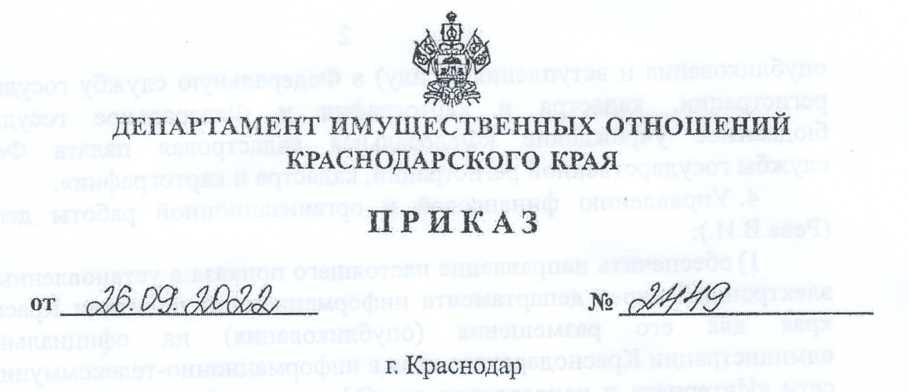 «Об утверждении результатов определения кадастровой стоимости земельных участков на территории Краснодарского края»В соответствии со статьей 66 Земельного кодекса Российской Федерации, Федеральным законом от 3 июля 2016 г. N 237-ФЗ "О государственной кадастровой оценке", постановлением главы администрации Краснодарского края от 23 апреля 2007 г. N 345 "О департаменте имущественных отношений Краснодарского края" и приказом департамента имущественных отношений Краснодарского края от 27 апреля 2021 г. N 845 "О проведении государственной кадастровой оценки земельных участков на территории Краснодарского края в 2022 году", приказываю:1. Утвердить результаты определения кадастровой стоимости земельных участков на территории Краснодарского края согласно приложению.2. Установить, что кадастровая стоимость земельных участков определена по результатам проведения государственной кадастровой оценки на территории Краснодарского края в 2022 году по состоянию на 1 января 2022 г.3. Отделу кадастровой оценки департамента (Гузеева О.Г.):1) в течение тридцати рабочих дней со дня принятия настоящего приказа обеспечить информирование о его принятии, а также о порядке рассмотрения заявлений об исправлении ошибок, допущенных при определении кадастровой стоимости, путем:размещения извещения на официальном сайте департамента имущественных отношений Краснодарского края в разделе "Деятельность/ Государственная кадастровая оценка/Результаты государственной кадастровой оценки";опубликования извещения в газете "Кубанские новости";размещения извещения на информационных щитах департамента имущественных отношений Краснодарского края;направления информации о принятии настоящего приказа в органы местного самоуправления поселений, муниципальных районов, городских округов, муниципальных округов Краснодарского края;2) в течение трех рабочих дней со дня вступления в силу настоящего приказа направить его копию (включая сведения о датах его официального опубликования и вступления в силу) в Федеральную службу государственной регистрации, кадастра и картографии и Федеральное государственное бюджетное учреждение "Федеральная кадастровая палата Федеральной службы государственной регистрации, кадастра и картографии".4. Управлению финансовой и организационной работы департамента (Рева В.И.):1) обеспечить направление настоящего приказа в установленные сроки на электронный адрес департамента информационной политики Краснодарского края для его размещения (опубликования) на официальном сайте администрации Краснодарского края в информационно-телекоммуникационной сети "Интернет" и направления на "Официальный интернет-портал правовой информации" (www.pravo.gov.ru), а также его размещение на официальном сайте департамента имущественных отношений Краснодарского края в разделе "Деятельность/Государственная кадастровая оценка/Результаты государственной кадастровой оценки";2) направить копию настоящего приказа в Управление Министерства юстиции Российской Федерации по Краснодарскому краю в семидневный срок после дня первого официального опубликования с указанием сведений об источниках его официального опубликования и в прокуратуру Краснодарского края в сроки, установленные Законом Краснодарского края от 23 июля 2009 г. N 1798-КЗ "О противодействии коррупции в Краснодарском крае".5. Контроль за выполнением настоящего приказа оставляю за собой.6. Настоящий приказ вступает в силу по истечении одного месяца после дня его обнародования (официального опубликования).Руководитель департаментаА.Г. Шеин